УДК 620.179.14В.В. Яковенко, О.В. Тарасенко, О.Н. Мирошниченко Ю.В. Креселюк(Луганск, Луганский национальный университет имени Владимира Даля)МОДЕЛИРОВАНИЕ ФЕРРОМОДУЛЯЦИОННЫХ МАГНИТОМЕТРИЧЕСКИХ УСТРОЙСТВАннотация: представлена математическая модель магнитного поля в сердечнике феррозонда индуцированного локальной областью намагниченного металла. Математическая модель основана на теории о взаимности К.М. Поливанова. Математическая модель позволяет анализировать передаточную функцию тракта намагниченной область – феррозонд.Annotation: A mathematical model of the magnetic field in the core of a ferro-probe induced by a local region of a magnetized metal is presented. The mathematical model is based on the theory of reciprocity. Polivanov. The mathematical model allows analyzing the transfer function of the magnetized region-ferrozond tract.Ключевые слова: феррозонд, магнитное поле, дефектоскопия, измерение, намагниченность, сердечник, обмотка.Keywords: ferrosonde, magnetic field, flaw detection, measurement, magnetization, core, winding.Известны разные типы и модификации феррозондов, однако, для целей неразрушающего контроля самое большое распространение получили дифференциальные феррозонды со стержневым сердечником и с продольным возбуждением.При измерении однородных магнитных полей размеры феррозонда определяются получением максимального значения магнитной проницаемости формы. Если измеряется узколокальное неоднородное поле, например поле дефекта, то феррозонд усредняет его и степень усреднения зависит от размеров сердечников феррозонда. Что бы не исказить информацию о топографии магнитного поля, необходимо выбирать сердечники феррозондов таких размеров, при которых среднее поле по объему пространства, занятые феррозондом, мало отличается от поля в фиксированной точке. Такому требованию удовлетворяют феррозонды с короткими (2..4 мм) сердечниками [1]. Теоретически обоснованного выбора длинны феррозонда и ее связи с параметрами источника магнитного поля в литературных источниках нет. В [1] предложено рассчитывать среднее значение напряженности магнитного поля в сердечниках феррозонда по формуле, 			(1)где 2l – длина сердечников феррозонда;Hср – средняя по длине сердечников напряженность поля;H(x) – напряженность поля с координатой x.Формула (1) даст ощутимую погрешность расчета, особенно если H(x) определяется по приближенной формуле или по экспериментальным данным. Поэтому необходимы теоретические разработки, результаты которых позволят при любых соотношениях размера сердечников феррозондов и источника магнитного поля (дефекта) определить напряженность магнитного поля в сердечниках феррозонда.Математическая модель магнитного поля в сердечнике феррозонда строится на основе теории о взаимности [2], 			(2)- намагниченность в объеме V, которая индуцирует магнитное поле в (объем сердечника феррозонда);- напряженность магнитного поля, индуцированного намагниченностью (напряженность в сердечнике феррозонда);- намагниченность в объеме ;- напряженность магнитного поля в объеме V, индуцированная намагниченностью (намагниченность в сердечнике феррозонда).Намагниченность совпадает по направлению с направлением оси сердечника феррозонда, тогда согласно (2) следует, что напряженность в сердечнике феррозонда равна, 		(3)здесь Hф – напряженность магнитного поля в сердечнике феррозонда, индуцированного намагниченностью ;Vф – объем сердечника феррозонда.Имеем следующую зависимость, 	(4)где - функция скалярного потенциала магнитного поля            ().Из (4) следует, 		(5)здесь S – поверхность намагниченной области металла;Mn – нормальная составляющая намагниченности на поверхности объема V.Так как в области V , то следует.Поэтому (3) можно переписать так, 		(6)где Sф – площадь сечения стержня феррозонда.Расчет магнитного потенциала , создаваемого сердечником с обмоткой производится по формуле,			 (7)где P, Q – точки источника и наблюдения;- плотность магнитных зарядов на поверхности сердечника.В первом приближении можно считать , 			(8)здесь iw – ампервитки обмотки феррозонда;m – проницаемость формы сердечника, которая рассчитывается по формуле, 			(9)здесь 2a, 2b, 2c – ширина, длина и толщина сердечника феррозонда, 2b=lф, 4ac=Sф.Учитывая (7) и (8), (6) можно переписать так.Магнитный потенциал, создаваемый обмоткой с током, расположенной на сердечнике феррозонда, представляется как сумма потенциалов: - потенциал создаваемый сердечником с распределенным на нем слоем магнитных зарядов с плотностью  и - потенциал созданный катушкой.Величина находится при численном решении интегрального уравнения Фредгольма I – го рода [3], 		(11)здесь S – площадь поверхности сердечника феррозонда.Интегральное уравнение (11) решается методом квадратур и сводится к системе линейных уравнений путем разбиения поверхности сердечника на прямоугольные элементарные площадки [4]., 	(12)где i, j – точки источника и наблюдения;N – количество элементарных площадок;- площадь элементарной площадки.Интеграл в системе уравнений (12) берется в аналитическом виде, 		(13)здесь и - стороны i - ой элементарной площадки.Величина потенциала находится путем интегрирования, 	(14)здесь  , , - геометрические размеры катушки с прямоугольным сечением.Магнитный потенциал , который входит в формулу (10) рассчитывается по формуле. 		(15)Согласно (10), магнитный поток в сердечнике будет равен (Рис. 1).			 (16)Выходной сигнал феррозонда рассчитывается по формуле [5],где - амплитуда второй гармоники выходного сигнала;- частота возбуждения;W – число витков выходной обмотки феррозонда.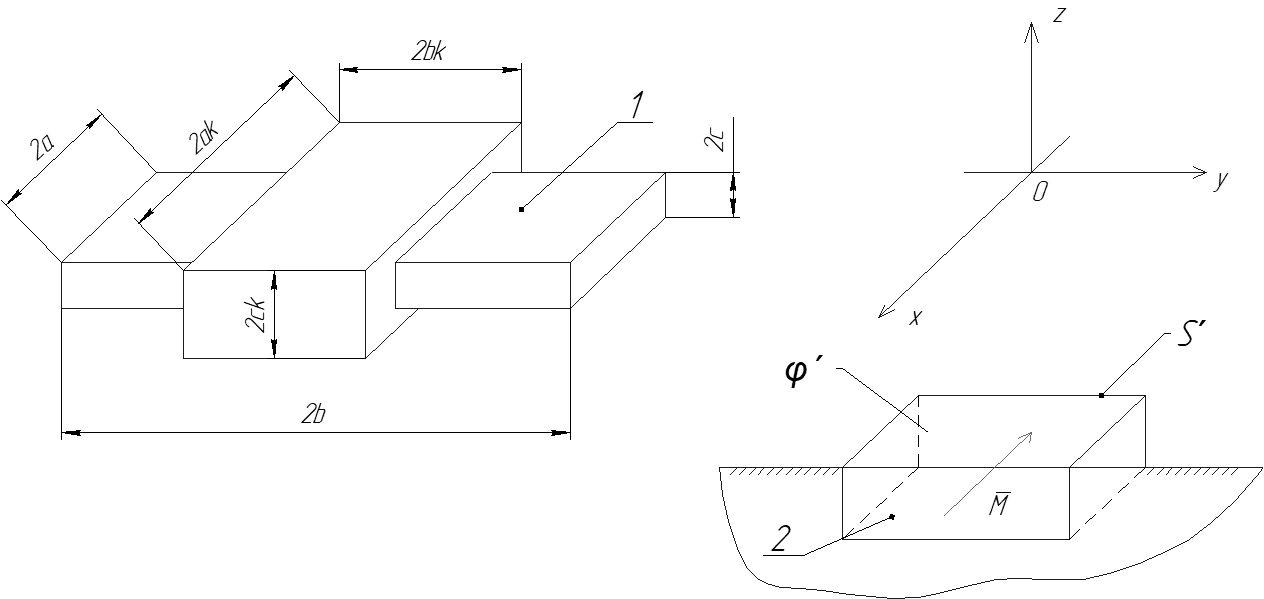 Рис. 1. Геометрическая модель магнитной системы феррозонд – намагниченная область металла:1 – полуэлемент феррозонда; 2 – локально намагниченный участок.Разработанная математическая модель магнитной системы феррозонд – намагниченная область металла позволяет установить функциональную зависимость между магнитными и геометрическими параметрами локально намагниченного участка ферромагнитного материала и выходным сигналом феррозонда.ЛитератураЗацепин Н. М. Магнитная дефектоскопия / Н. М. Зацепилин, Л. В. Коржева. // - М.: Наука и техника. 1981.-208 с.Поливанов К.М. Теоретические основы электротехники. / К. М. Поливанов. – М.: Энергия. 1987. – 220 с.Безкоровайный В.С. Математическое моделирование измерительного тракта дефект – феррозонд / В. С. Безкоровайный, В. В. Яковенко, С. Н. Швец // Науковi працi ДонНТУ. Серiя: Обчислювальна технiка та автоматизацiя. №1/(28). 2015. – с. 231 – 236.Mayer D. Reseni roonych a prostorovych stacionarneh elektrych a magnetickych poli/ / D. Mayer, B. Olrych // Elektrotechn. obzor. – 1980. – Cis. 8. – 456 – 463.Афанасьев Ю.В. Феррозонды / Ю.В. Афанасьев.: Л.: Энергия. 1969. – 166 с.